 Colorado State Organization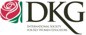 Spring Executive Board Meeting Call,   March 20, 2021Franciscan Retreat Center, 7740 Deer Hill Grove, Colorado Springs, 80919.I-25, Woodmen Exit 148 (West)719-955-7025: wwwfranciscanretreatcenter.org.  To: The Colorado State Executive Board: state officers, personnel, chapter presidents, state team chairmen, state team members, past state presidents and guests.For: Colorado State President Leila Koenig, leilak@bresnan.netFrom:  Cynthia Mousel, Colorado State Executive Secretary; camousel@gmail.com*The Spring Executive Board Meeting will be held Saturday, March 20th, 7:30 AM to 3:30 PM, Franciscan Center, Colo. Springs.  Agenda enclosed.*Check-in and Coffee:  7:30 to 9:30 AM.*Welcome:  8:30 AM.*The board meeting registration form is enclosed.*Please mail your registration form and check, payable to: Colorado Delta Kappa Gamma Society, to Cynthia Mousel, 1381 Niagara St., Denver CO, 80220-2918, before March 5th. (Guarantee for room is due Fri., February. 26.) Plan to participate in the meeting’s fabulous door prize drawing by submitting your completed registration, before March 5th (Wednesday).Limited Lodging may be available at the Franciscan Center. First come, First served.   Please Call Cynthia: 1-(303) 475-9892 to reserve.  Otherwise, we have a hotel close by.    Cutoff date for the room rate is Friday, February 26, 2021.*Free Parking is available on the grounds of the Center.*To prepare for the board meeting, please bring this packet, and your electronic devices.*Share the “Call” information with your state teams and chapter members.*The Executive Board meeting information is on the Colorado State web site.http://dkgcolorado.weebly.comQuestions? Call Cynthia Mousel, (303) 475-9892, or, President, Leila Koenig, (970)-252-1291March 20, 2021 Spring Executive Board Meeting Registration Form                 Franciscan Retreat Center7740 Deer Hill Grove, Colo. Springs, CO 80919  1(719)955-7025                    Registration form must be received by Wednesday, March 10thName		Title                   First                                      LastAddress 	Phone 	Chapter 	E-mail 	Chapter Office or team	Colorado State Office/teamPHOTO RELEASE: By your attendance at this event you are granting permission to be filmed, videotaped,or photographed by any means, and are granting full use of your likeness, voice, and words without compensation.Prices include gratuity/taxMorning Coffee/Tea and snacks, included in Registration fee.Box Lunch (includes drink): 	        _________________________  $10.25Registration fee: (Required)	______________________ $30.00 (AV equipment and Meeting Room rental.)TOTAL	 $40.25            If staying overnight at the Franciscan Center, please list roommate(s)              _______________________________________________________________________Special Dietary Concerns_________________________________________________Do you wish to have CEU Credit?__________________________________________ Make check payable to: Colorado Delta Kappa Gamma Society Mail this completed form and check to:Cynthia Mousel, 1381 Niagara St., Denver CO 80220-2918Cancellation:  Before March 10th, a full refund can be expected.The Spring Call registration information is available on the state web site.